Applicant Supplemental Information (short form) – attach cover letter and resumePrevious Employment / Salary History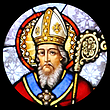 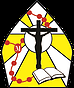 St. Adalbert Catholic Parish and School, Rosholt, WIFull Name:Date:LastFirstM.I.Address:Street AddressApartment/Unit #CityStateZIP CodePhone:EmailEmailDate Available:Date Available:Desired Salary:$$$Position Applied for:Position Applied for:Position Applied for:Are you a citizen of the United States?Are you a citizen of the United States?Are you a citizen of the United States?Are you a citizen of the United States?Are you a citizen of the United States?YESNONOIf no, are you authorized to work in the U.S.?If no, are you authorized to work in the U.S.?If no, are you authorized to work in the U.S.?If no, are you authorized to work in the U.S.?YESNOHave you ever worked for this company?YESNOIf yes, when?Have you ever been convicted of a felony?YESNOIf yes, explain:Company:Company:Company:JJob Title:JJob Title:Starting Salary:Starting Salary:Starting Salary:Starting Salary:$$$$$Ending Salary:Ending Salary:Ending Salary:$$Reason for Leaving:Reason for Leaving:Reason for Leaving:Reason for Leaving:Company:Company:Company:Job Title:Job Title:Starting Salary:Starting Salary:Starting Salary:Starting Salary:$$$$$Ending Salary:Ending Salary:Ending Salary:$$$Reason for LeavingReason for LeavingReason for LeavingDisclaimer and SignatureI certify that my answers are true and complete to the best of my knowledge.  If this application leads to employment, I understand that false or misleading information in my application, resume or interview may result in my release.Disclaimer and SignatureI certify that my answers are true and complete to the best of my knowledge.  If this application leads to employment, I understand that false or misleading information in my application, resume or interview may result in my release.Disclaimer and SignatureI certify that my answers are true and complete to the best of my knowledge.  If this application leads to employment, I understand that false or misleading information in my application, resume or interview may result in my release.Disclaimer and SignatureI certify that my answers are true and complete to the best of my knowledge.  If this application leads to employment, I understand that false or misleading information in my application, resume or interview may result in my release.Disclaimer and SignatureI certify that my answers are true and complete to the best of my knowledge.  If this application leads to employment, I understand that false or misleading information in my application, resume or interview may result in my release.Disclaimer and SignatureI certify that my answers are true and complete to the best of my knowledge.  If this application leads to employment, I understand that false or misleading information in my application, resume or interview may result in my release.Disclaimer and SignatureI certify that my answers are true and complete to the best of my knowledge.  If this application leads to employment, I understand that false or misleading information in my application, resume or interview may result in my release.Signature:Date: